ИНФОРМАЦИОННОЕ ПИСЬМОПриглашаем к участию научно-педагогических работников, руководителей образовательных организаций, аспирантов, студентов, сотрудников научных или инновационно-технологических учреждений, предприятий ЖКХ, топливно-энергетического комплекса и других заинтересованных лиц.В рамках конференции для участников организуются посещения учебных и научных центров и лабораторий КГЭУ.Материалы будут опубликованы в сборнике докладов, включенного в базу данных РИНЦ (e-library.ru) с открытым полнотекстовым доступом ко всем размещенным публикациям. По представлению руководителей секций конференции лучшие очные доклады (объемом не менее 6 стр.) будут опубликованы в журналах КГЭУ, которые включены в перечень рецензируемых журналов, рекомендуемых ВАК Минобрнауки России. Заочные материалы докладов представляются объёмом не более 2 страниц. Информация о конференции размещена на официальном сайте Казанского государственного энергетического университета по адресу http://kgeu.ru. НАУЧНЫЕ СЕКЦИИ КОНФЕРЕНЦИИЭлектроэнергетика, электротехника, приборостроение и автоматизированный электропривод в ТЭК и ЖКХ. Председатель: Козелков Олег Владимирович – к.т.н., зав.кафедрой ПАЭ КГЭУ. Сопредседатель: Корнилов Владимир Юрьевич – проф., д.т.н., проф.кафедры ПАЭ КГЭУ, заслуженный деятель науки РТ, действительный член Петровской академии наук. Управление технологическими процессами в ТЭК и ЖКХ. Председатель: Чичирова Наталья Дмитриевна – д.х.н., проф., директор ИТЭ, зав.кафедрой ТЭС. Сопредседатель: Власов Сергей Михайлович – зам.директора ИТЭ по инновациям, ассистент, м.т.т. Современные проблемы экономики и управления в ТЭК и ЖКХ. Председатель: Хоменко Вадим Васильевич – д.э.н., проф., вице-президент академии наук РТ, член-корр. академии наук РТ. Сопредседатель: Ахметова Ирина Гареевна – к.т.н., доцент, зав.кафедрой ЭОП КГЭУ. Актуальные вопросы  инженерного образования. Председатель:  Кондратьев Владимир Владимирович – д.п.н., проф., директор ЦППКП, зав.кафедрой МИД КНИТУ, заслуженный деятель науки РТ, Лауреат премии Правительства РФ в области образования. Сопредседатель: Матушанский Григорий Ушерович – д.п.н., проф., зав.кафедрой ИП КГЭУ.Программа конференции включает пленарное заседание, работу в секциях, круглый стол. Планируется культурная программа, в том числе посещение учебно-научных центров, лабораторий и музея КГЭУ.Условия участия в конференцииФорма участия: очная и заочная. Организационный взнос не предусмотрен.Материалы докладов в виде статей и анкет-заявок участников присылаются на электронный адрес kgeu_epa@mail.ru   не позднее 1 ноября 2016 г. В электронном варианте каждая статья и анкета-заявка должна быть в отдельном файле. Материал докладов представляется в виде файла с именем фамилия автора.doc. Файл анкеты-заявки отсылается с именем фамилия автора_З.doc.  Тема письма должна содержать фамилию автора.АНКЕТА-ЗАЯВКАучастника научно-практической конференцииТребования к оформлению статей: объем статьи формата А4 – не менее 6 страниц     в Microsoft Word, шрифт - Times New Roman, размер - 14 пт, межстрочный интервал - 1,5; форматирование - по ширине; поля верхнее и нижнее – 2 см, левое – 3 см, правое – 1,5 см (вкладка Разметка страницыПоляОбычное). Графики, диаграммы, формулы, рисунки и другие графические объекты должны быть созданы в редакторе Word и сгруппированы. Нумерация страниц внизу по центру. 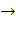 Ссылки на цитируемые источники приводятся в конце статьи в соответствии с ГОСТ Р 7.05-2008 (http://www.ifap.ru/library/gost/7052008.pdf, п. 7 Затекстовая библиографическая ссылка). Образец оформления статьи: УДК (обычно получают в библиотеке организации), ФИО автора(ов), заглавие статьи прописными буквами (приблизительно 6-8 слов), аннотация, как правило "интрига" статьи, изложенная другими словами, при написании текста статьи старайтесь использовать материалы, вышедшие за последние 5 лет. На английском языке представляются: ФИО автора(ов), заглавие статьи прописными буквами, текст аннотации, ключевые слова.Пример оформления статьиВремя и место проведения конференции8 декабря 2016 г., четверг8.30 – 10.00 – заезд и регистрация участников конференции, выставка научных работ (экспонатов) (ауд. Д-104)10.00 – 13.00 – пленарное заседание (ауд. Д-104)13.00 –13.30 – кофе-брейк13.30 – 16.00 – секционные заседания 16.00 – 18.00 - экскурсия в НТЦ «Шнайдер-электрик», НУТЦ «Данфосс», центр компетенции и технологий в области энергосбережений, музей КГЭУ9 декабря 2016 г., пятница10.00 – 12.00 – работа круглых столов по направлениям конференции и подведение итогов.Адрес: 420066, г. Казань, ул. Красносельская, 51, КГЭУ, корпус «Д».В КГЭУ можно добраться:из аэропорта «Казань»: 	1) скоростным поездом от терминала «Аэроэкспресс» до ж/д вокзала «Казань-1», далее автобусом № 74 до остановки «Энергетический университет»;            2) автобусом № 97 до станции метро «Проспект Победы», далее электричкой до станции метро «Козья Слобода»;от ж/д вокзала «Казань-1» автобусом № 74 до остановки «Энергетический университет»;от ж/д вокзала «Казань-2»: 1) от станции метро «Северный вокзал» электричкой до станции метро «Козья Слобода»;2) автобусами № 29, 6, 37, 89 до остановки «Энергетический университет»;от автовокзала «Центральный» автобусом № 6 до остановки «Энергетический университет»;от автовокзала «Южный»  - автобусами № 22, 37 от остановки «РКБ» до остановки «Энергетический университет»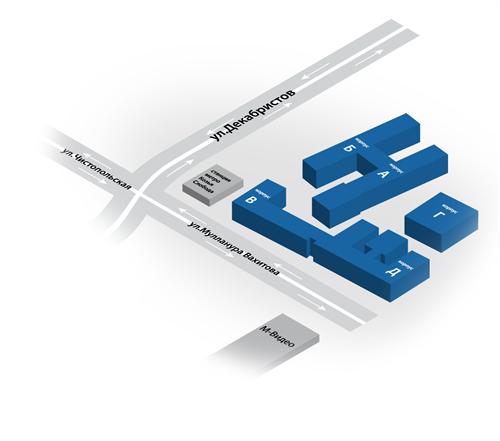 Организационный комитет конференцииАдрес оргкомитета конференцииг. Казань, ул. Красносельская, 51, корпус А, каб. А-320, тел.: 8 (843) 519-43-18,      519-43-19, е-mail: kgeu_epa@mail.ruУважаемые коллеги!Просим Вас довести данную информацию до сведения своих коллег и партнёров, интересующихся данным мероприятием.До встречи в Казани!МИНИСТЕРСТВО ОБРАЗОВАНИЯ И НАУКИ РОССИЙСКОЙ ФЕДЕРАЦИИФедеральное государственное бюджетное образовательное учреждениевысшего образования«КАЗАНСКИЙ ГОСУДАРСТВЕННЫЙ ЭНЕРГЕТИЧЕСКИЙ УНИВЕРСИТЕТ»(ФГБОУ ВО «КГЭУ»)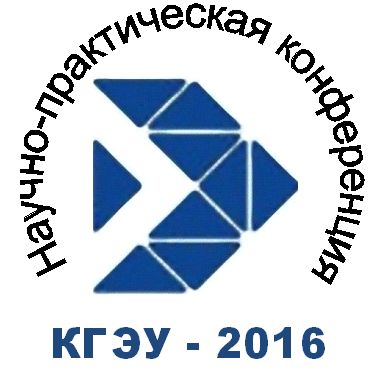 8-9 ДЕКАБРЯ 2016 ГОДА СОСТОИТСЯII ПОВОЛЖСКАЯ НАУЧНО-ПРАКТИЧЕСКАЯ КОНФЕРЕНЦИЯ«ПРИБОРОСТРОЕНИЕ И АВТОМАТИЗИРОВАННЫЙ ЭЛЕКТРОПРИВОД В ТОПЛИВНО-ЭНЕРГЕТИЧЕСКОМ КОМПЛЕКСЕ И ЖИЛИЩНО-КОММУНАЛЬНОМ ХОЗЯЙСТВЕ»,1Фамилия, имя, отчество полностью2Город3Название организации (полное и сокращенное)4Место работы (подразделение), должность5Ученая степень, ученое звание6Контактный телефон (с кодом города) 7E-mail8Почтовый адрес (с индексом)9Форма участия (очная, заочная)10В рамках какого направления Вы хотите публиковать свои материалы Например, 4. Актуальные вопросы инженерного образования11Тема докладаУДК ххх.ххх.хххНАЗВАНИЕ СТАТЬИ Иванов И.И., организация, ученая степень, звание, e-mailПетров П.П., организация, ученая степень, звание, e-mailАннотация содержит краткую информацию, отражающую основное содержание статьиКлючевые слова: от 6 слов и словосочетаний в зависимости от объема статьиТекст статьи  текст статьи  текст статьи [1] текст статьи  текст статьи  текст статьи  текст статьи  текст статьи  текст статьи [1] текст статьи  текст статьи  текст статьи [2] текст статьи  текст статьи  текст статьи   текст статьи  текст статьи  текст статьи  текст статьи.ИсточникиCидоров С.С. Основы … педагогики // Образование в России. 2012, №4. С. 1-10.2.   Петров П.П. Электронные средства... в образовании. – М.: Инфра-М, 2014. 351 с.IVANOV I.I., PETROV P.P.NAME OF THE REPORTAnnotation. Text.Keywords: text.Председатель:Сопредседатель:Абдуллазянов Э.Ю. - ректор КГЭУХоменко В.В. – вице-президент Академии Наук РТ, член-корр. Академии Наук РТ;Заместители председателя:Шамсутдинов Э.В. - проректор по НР;Козелков О.В. – заведующий кафедрой ПАЭ;Ответственный секретарь:Члены оргкомитета:Цветкова О.В. – инженер кафедры ПАЭ;Леонтьев А.В. – проректор по УР;Губаев Д.Ф. – проректор по ИП;Смирнов Ю.Н. – проректор по информатизации;Зиганшин А.Д.– проректор по АХР;Ившин И.В. – директор ИЭЭ; Чичирова Н.Д. – директор ИТЭ;Кондратьев В.В. – директор ЦППКП, зав.кафедрой МИД КНИТУ;Корнилов В.Ю. – профессор кафедры ПАЭ.